Name ____________________________________________ Date _________ Block _________Punnett Square PracticeMonohybrid CrossesHomozygous Black fur  X  Homozygous Black fur(Black = B, white =  b)						Genotype: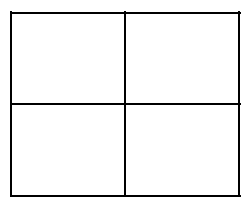 										____% - BB_____  X  _____							Phenotype:										____% - Black furHomozygous Greed pod  X  Heterozygous Green pod(Greed = G, yellow =  g)						Genotype:										____% - GG_____  X  _____								____% - GgPhenotype:										____% - Green podHeterozygous Tall  X  Heterozygous Tall(Tall = T, short =  t)							Genotype:										____% - _____  X  _____								____% -										____% -Phenotype:										____% - Tall										____% - shortA homozygous bushy tailed squirrel is crossed with a homozygous non-bushy tailed squirrel. What are the genotypes and phenotypes of the offspring?(Bushy tail = B, non-bushy tail = b)				_____  X  _____							Genotype:____% - Phenotype:										____% -A rat with red eyes is crossed with a heterozygous rat with black eyes. What are the genotypes and phenotypes of the offspring?(Black eyes = B, red eyes = b)	_____  X  _____							Genotype:										____% -										____% -									Phenotype:										____% -										____% -A gray mouse crosses with a white mouse and has 100% gray babies. What are the genotypes of the parents and offspring?_____			_____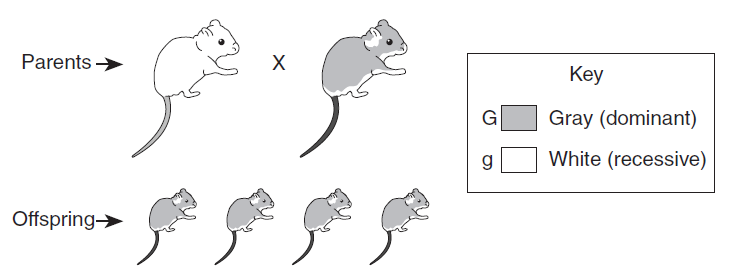 		       _____  _____  _____  _____Incomplete DominanceHomozygous Red flower  X  Homozygous White flower(Red = R, White = W, Pink = RW)_____  X  _____					Genotype:										____% - RW									Phenotype:										100% - Heterozygous Pink flower  X  Homozygous Red flower(Red = R, White = W, Pink = RW)_____  X  _____							Genotype:										____% - 										____% -									Phenotype:										____% - 										____% -Heterozygous Pink flower  X  Heterozygous Pink flower(Red = R, White = W, Pink = RW)_____  X  _____							Genotype:										____% -										____% -										____% - 									Phenotype:										____% - 										____% -										____% -Use the chart, Determination of Blood Types, to answer the following questions.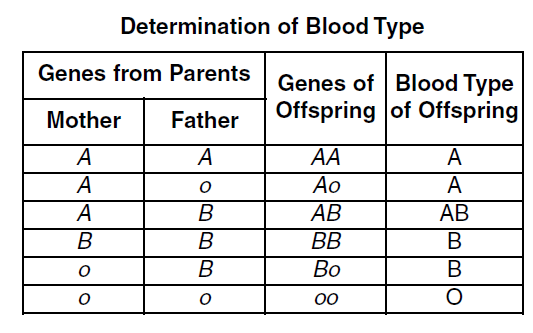   What genotype combinations will produce an offspring with: Blood type A?Blood type B? Blood type AB? Blood type O?   Which blood type is:Dominant - Recessive -   A person with blood type AB is crossed with a person with blood type AB. What percentage of the offspring will have the listed blood types?(A = dominant, B = dominant, o = recessive)_____  X  _____							Blood Type A: ____%									Blood Type AB: ____%									Blood Type B: ____%									Blood Type O:    0%	  A person with blood type Bo is crossed with a person with oo blood type. What percentage of their offspring will have the listed blood types?(A = dominant, B = dominant, o = recessive)_____  X  _____							Blood Type A: ____%									Blood Type AB: ____%									Blood Type B: ____%									Blood Type O: ____%	  A person with blood type Ao is crossed with a person with Bo blood type. What percentage of their offspring will have the listed blood types?(A = dominant, B = dominant, o = recessive)_____  X  _____							Blood Type A: ____%									Blood Type AB: ____%									Blood Type B: ____%									Blood Type O: ____%	